Core subject work for all pupilsEnglish  13/7/2020 It’s been great to see so many of you in school and online-we hope you’ve enjoyed some contact time with your teachers and getting on with some learning. Below is list of your other work we’d like you to focus on.Main task this weekWe have sent home copies of Staves 1 and 2 of Christmas Carol.  This is your 1st GCSE text and will make up a part of your examinations at the end of year 11. This may seem like a long way away but you have a lot to cover before then and it is important that you start now!Online lessons have been focused on A Christmas Carol so it’s important you read the text. This week please read Stave 2, up to the line, on page 5 “The Ghost smiled thoughtfully, and waved its hand: saying as it did so, "Let us see another Christmas!"New! Reminder! PIXLLit Test your knowledge. Log on to PIXl (using your maths login below) and access the homework quiz there. Knowledge of characters and key events for Stave 1. You can also start to have a look at taking some quizzes and testing your knowledge. Even newer! This week you will also receive a Poetry pack in the post, which will form part of the ongoing work you will be completing in readiness for your GCSE.  Please put this somewhere safe and we will give you further instructions on it next week!Persuasive task feedback - 3rd part informationThank you for your responses to the persuasive task, we are really glad so many of you attempted the writing. Below is the timeline for deadlines/feedback:22/6/20 - Access the Persuasive task sheet saved here.  Please read it very carefully and ask questions if you don’t understandBy 28/6/20 - Upload your work to this folder on Sharepoint.  Instructions for how to do this and how to save your work with an appropriate file name can be found on in this link.  Follow them and ask for help if you cannot do it. Do not leave it until the last minute and do not open or change anyone else’s work on the system please.By the latest 12/7/20 You will have received feedback from a teacher and you will now be expected to read and change your work accordingly.  Find your work in the folder hereScroll down to the bottom and find the grid where you have been given feedback by a teacher.  Fill in the right hand column of the grid to show what you are going to do to make your work better.  Don’t just copy the teacher comments, say how you will change your work and in what way...Then, go through your work and make the relevant changes and additions (I.e. add a lot more in where required) and ensure that you highlight all the new things you’ve done, so we can see how you’ve made it better.Extension work 13/7/2020 This term, you are going to create a narrative/story focusing on your writing and technical skills. There are ten lessons in all, and we would like you to work on a minimum of ONE (or more able students TWO) of the tasks from the English Mastery Student Workbook found here.  We have included an answer book to help you review your work and check you haven’t made any mistakes. You can find this here. If your parents are trying to help you, there’s a guide for them too – but why not be resilient and explain it to them!So, this week, attempt Lesson 7, pages 35-42. Remember, to be resourceful and challenge yourself to complete all the tasks and read instructions carefully! You can make your own notes using lined paper or use your own lined notebook, if you have one. Don’t forget you can use the answer booklet to self-assess, check your answers, and make corrections, found  here. Writing takes time and concentration to do it well, so try to focus on the task and don’t rush through tasks-really think about you are writing. Enjoy being creative and improving your skills!In addition, we want you to work on your spelling!  These spellings will help with expanding your vocabulary helping to improve reading and writing. You can find this week’s spellings here  Week 7 spellings.   Remember, use your strategies: look, cover, write and check.  Also, if any of the words are unfamiliar, look them up using a dictionary or online.Finally, a reminder to be reading privately and completing Accelerated Reader quizzes for the books you have read.  Try to make time for at least 15 minutes reading a day.  Looking for an extension? How about creating a reading log or journal to show your teachers when you return to school? You could add pictures, author notes and personalise your journal?Maths 13/7/2020Please write any answers on paper, you do not need to print out any sheets (although feel free if you want to).You need to spend about 1 hour on this work. You might not complete the whole sheet, but still work for an hour. Make sure you select the correct file for your set. All files can be found here. There are worked solutions for the first three questions on each task and the answers to all the tasks are at the end of the main worksheet.Set 1 – Angles 5Set 2 – Angles 4Set 3 – Angles 4Set 4 – Angles 2Start on Task 1Read the instruction for Task and answer the first 3 questions.Check your answers against the Worked Solutions (Make sure you select the correct file for your set)If you feel confident move onto the next Task and repeat these steps for each task. If you are not confident, complete 3 more questions of the Task you are on (Answers are at the end of the first document). Move on when you feel confident.  
Here are some links to videos to on how to calculate the perimeter and area of different shapes to support.Angles around a pointAngles on a straight lineVertically opposite anglesAngles in a TriangleAngles in QuadrilateralsAngles in a polygonIf you have any issues please email Mr. Ralph on the following ralphs@mayfield.portsmouth.sch.uk  with your: Name, Year and Maths Class and he will try to help you.Science 13/07/20Please write any answers on paper, you do not need to print out any sheets.  (although feel free if you want to) - keep these well-ordered so you can show them to you class teacher when we return.This week you will be looking at the reactivity of elements in the periodic table and why they can be so reactive. It's important to understand bonding as its one of the fundamental ideas which links many concepts.The work pack provided compliments your in-school session and all answers will be talked through during your online Teams meeting that you’ve been allocated to.  Click on this link to access the revision sheet questions:Extension: What metals are used for Jewelry and why? What is the most expensive metal and how much does it cost?If you have any questions, or would like to send some examples of your work to us please email them to Mrs. Stedman – Stedmank@Mayfield.portsmouth.sch.ukPE13/07/20Year 9 – Practical Home LearningOver the remaining 3 weeks of term, the PE department would like to set all students a physical challenge.You have two options to choose from to develop either your skills or performance over the next 3 weeks.Option 1Aerobic fitness improvement – Choose either running or cycling Design a training plan to exercise a minimum 3 times a week with rest days in between. Set yourself an appropriately challenged distance and monitor your progress over the 5 weeks. We would like you to monitor changes in time and distance and how your heart rate is being affected. A standard plan would suggest exercising Monday / Wednesday / Friday. Please email your PE teacher with any data, progress, or pictures of your exercise achievements.Option 2 Skill improvement For those that prefer to play sports or perform routines, we are asking you to pick an activity that you enjoy and strive to improve your consistency and accuracy. You can choose any activity, such as gymnastic skills, basketball shooting or throwing and catching. We ask that you practice every day and then review your progress at the end of the week. Please video your performance and email it to your PE teacher and pictures would be welcomed. Good luck – Remember “Healthy Body = Healthy Mind”UpdatePlease see a nice example of Option 1 Home Learning submitted last week 😊 Hi Miss Hutchinson - Last week I did:Monday- 15-minute upper isometric on YouTubeTuesday- 6x100m sprintsWednesday- 15-minute shoulder workout with 8kg dumbbells on YouTubeThursday- 300x squat jumpsFriday- 5x as many as possible triceps-dips with elevated legsSaturday- 30-minute full body workout on YouTubeSunday- Training session with athletics coach (having to turn around at 100m point)4x200m: 39secs, 38secs, 39secs, 40secs3x150m: 28secs, 29secs, 28secsWell done to all of you who have sent your plans and work outs to your teacher by Email – Keep up the good work!PSHE13.07.20Last week, you considered some key words and definitions that link to politics. This week, you are going to continue to build on that learning by considering the different aspects of the UK Parliament. Read through the information here. You may wish to highlight or underline key points as you go Complete the google quiz here. You will need to log in using your Mayfield email address. Please make sure you click ‘view score’ to get immediate feedback. Your answers and score will also be submitted to Miss Colmer Option Subject Based Work(only to be completed by pupils who study these subjects)Art13.07.2020TasksPlease complete the google form: https://forms.gle/eGRzdng18WugmBjN6We are looking forward to seeing some of your outcomes at the end of this project, however if you have any questions or want someone to feedback on your work please email Miss Astles at: Astlesk@mayfield.portsmouth.sch.uk . 
This week you will need to complete the following tasks: Business Studies13/07/20Over the remaining 7 weeks of business lessons we have set up an e-learning account with Seneca Learning to allow you to refresh the work you have covered through the year using Retrieval Practise. A full guide of what is expected, as well as additional resources can be found on SharePoint at   Work From Home Year 9 (1).pdf . Your main task is to complete the weekly deadlines seen on the document above, this is on Seneca Learning. I will be able to track your individual progress simply click here. You will need to create an account, please use your school email.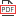 Additional tasks, including a movie/documentary list will also be found in the SharePoint section linked above. However, remember those are optional, additional materials and not a replacement to the Seneca learning tasks.Please do read through the document first, but any questions feel free to email me on batchelort@mayfield.portsmouth.sch.uk.Stay safe. I look forward to seeing your progress on Seneca Learning.Computing13/07/20During your computing time this week we would like you to work on your programming skills. If you are a confident programmer then you can do any of the following tasks:Carry on working through the homework tasks you have been using all year (click here) Start work on these advanced challenges (this is a new booklet many of you won’t have seen before – click here)Continue working on any program you have begun this year (for example your text based adventure game)If you are not feeling so confident with your programming skills then you may want to use the Codecademy Python course – although it is set up for Python 2 there are only a few small differences to what you have been taught (click here).Dance13/07/2020Practical: 30 minutesComplete a full warm up consisting of the following stages:Pulse raiser: eg. JoggingStretching: this should work on all areas of the body from head to toe. Remember to stretch both sides equally.Mobility: eg. Arm swings/hip circlesDynamic movements: practice sharp changes in speed and direction eg: shuttle runsSkill rehearsal- practice specific skills.This warm up should take you around 10- 15 minutes if completed to a high standardYou must now complete a HIIT workout. This can focus on any of the following areas (focus on a different area each week to mix it up)Abdominals and coreLegs and GlutesArms, back and shouldersCardiovascular.You can either create your own HIIT workout or research an existing one, there are loads online for example Joe Wicks. Ensure that you stretch and cool down once you have completed the workout to lower your heart rateTheory: 30 minutes:Analysing a Performance The following tasks are an introduction on how to analyse a performance.You are going to attempt to analyse and pull apart a piece of choreography, looking at key features and how they contribute to a performance. Each week you will need to watch the performance chosen and answer the questions provided. If you do not have access to the internet, then you can relate it to something you have seen before or have taken part in e.g. Rock challenge/dance show. Performance Link: (different to last week)https://www.youtube.com/watch?v=09yJUYDrBzgAnswer the following questions and email them to your teachers:Franklina@mayfield.portsmouth.sch.ukTaylor-hayley@mayfield.portsmouth.sch.uk 1) Pick one dancer from the performance and describe the costume they are wearing in detail. 2) Describe what lighting is used during the performance. What colours are uses and where is the dance set.3) Make a list of any props used (if there are any) throughout the performance. 4) Describe the music used in the performance. Think about speed/style/mood.5) Mini Review: What do you like/dislike about the performance.Drama13/7/20Final part of the project! Perform your monologue in the costume you planned last week and record it. Once you have recorded it upload it to this google form  https://forms.gle/2isdmbYaANckViyx7 for your teacher to see. Then answer the evaluation questions on the form. Well done for all your hard work in Drama this term, next week there is a fun task to keep you going over the summer 😊FrenchWeek beginning 13th July 2020For those carrying on to YR10 French. If you are not sure, you should have been emailed by Mrs Painter inviting you to Teams groupsVideo 1 – Present tense Video link: Present videoVideo worksheet: Present worksheetGoogle Form link: Google quizFor those not carrying on to YR9 French. Research La cuisine francaiseFollow the link to an interactive map which has a variety of dishes from different regions in France. Follow the instructions on each slide which will require you to translate the name of the dish, look at the recipe and understand the ingredients needed and the technique to make it. If you are feeling really brave, why don’t you try and create one of the dishes for your family and then share photos with Mrs Painter painter-emily@mayfield.portsmouth.sch.uk  Geography13.7.20This week we hope to run a third live lesson for Year 9s.  This will be about the responses to Typhoon Haiyan.  Earlier in home school you should have watched the documentary about the disaster and done some research about it.  Following the lesson there will be a 6mark exam question on kerboodle to complete but in addition to that there is another exam question and a test yourself quiz to complete on kerboodle.  Follow the instructions below to find it.Please note that Kerboodle only works on laptops and computers. If you are using a mobile phone sadly the link will not work. Therefore you will need to undertake the alternative task underneath this table. Alternative task if you cannot access Kerboodle. Add to your revision cards using the information from this website about Typhoon Haiyanhttps://www.internetgeography.net/topics/typhoon-haiyan-case-study/History     13/07/20  REMINDER: History Live lesson There will be a live lesson on Tuesday 14th July 1pm with Miss Rich for all students continuing with History. You should have received an email inviting you to this lesson. It will go over Renaissance medicine so if you have missed anything, or need reminding it will bring you up to date so in September we can all start the next unit. Home Learning: This week, you are going to continue to look at Renaissance medicine. Please keep all of your notes safe so that they can be added to your GCSE history work when we are back in school. There are 2 areas of Renaissance medicine to focus on this week. You may have already looked at topic 1 in class, if this is the case you may move straight onto task 2.  If you need to do both topics then only do 1 exam question- (but both tables) you may choose which one you do.Topic 1:  The Great Plague. All information needed and the tasks are on this sheet https://mayfieldschoolpo2.sharepoint.com/:w:/g/Student-Prep/EeMl-jcwDQdGu_koMVc1bf8B0G6zWZygxsZZbzISP1q5dQ?e=mbpZTQ Topic 2: Hospitals in the Renaissance   All information and tasks are on this sheethttps://mayfieldschoolpo2.sharepoint.com/:w:/g/Student-Prep/EbdYkMVafctCiNHnV_lG6U4BLyAjsfmkbU_1xb9htJ9s9Q?e=m4y0DW  Email your exam question to Miss Rich or your HIstory teacher. IT (BTEC)13/7/20Lesson 12 – How can we help decrease WEEE?In prior learning you have focused on WEEE. Watch this video on Phonebloks and make notes on what you like/dislike. https://www.youtube.com/watch?v=oDAw7vW7H0cBased on your notes answer the following:1. How does the idea of Phonebloks help decrease WEEE?2. Would you buy one? Explain.3. Name and explain 3 premium ‘bloks’ of hardware they could use and explain how this would increase performance4. List at least 3 ways Phonebloks can make their devices secure from hacking/theft.5. What are the cons of PhonebloksMusic13th July 2020Please be sure to use your school email to complete and send the workIf you are struggling to get access to the google form it is because you are not logged in to your school email address on the google page. You can log in to google using your school email address by clicking the round sign in icon in the top right-hand corner, then use your school email address and log in. This will allow you access to the form.   Please follow the link below, complete the work and send back to me.  Thanks!  https://docs.google.com/forms/d/e/1FAIpQLSe5d91RP9O7ufqFU_KzHCnkuKj_UlO-vjeLvBO5-vT0iDzglA/viewform?usp=sf_link  PE GCSE13/07/20Theory Work - You are going to be using Seneca for your learning this week – Mr Campbell has emailed you details. Please continue with the following online lessons:Online Lessons with tasks and exam questions. 8.3.1Nutrition8.3.2Nutrition 28.3.3Hydration8.3.4End of Topic Test - Health & FitnessPractical Challenge – Run or Walk 5K – Build up your fitness – Encourage a family member to go with you or ride their bike. Can you improve on your performance from last week?Please email Mr Campbell with your time and any pictures of you on your route. Sports StudiesWeek beginning 13th July Task 7 – In your lesson students will have different abilities and as a teacher you will need to adjust the drills to make them harder for the more able students and easier for the lower ability.For the sport you have chosen suggest some ways that this could be done for your chosen skillEg Basketball ShootingCome up with a range of ideas for your two chosen skills.Practical Challenge – Run or Walk 5K – Build up your fitness – Encourage a family member to go with you or ride their bike. Please email Mr Browning with your time and any pictures of you on your route.Photography13/0720SpanishWeek beginning 13th July 2020For those carrying on to YR10 Spanish. If you are not sure, you should have been emailed by Mr Currier inviting you to Teams groupsVideo 1 – Preterite tense regular AR/ER/IR verbs Video link:Preterite video lessonVideo worksheet:Preterite worksheetGoogle Form link: Google quizVideo 2 – Present tense irregular verbs Video link: Video present irregular verbsVideo worksheet: Present irregular worksheetVideo 3 – Adjectival agreement Video link: Video adjectival agreementVideo worksheet: Adjective worksheetVideo 4 – Foundation writing question 1 Video link: Video Foundation Q1Video worksheet: Photo description worksheetFor those not carrying on to YR10 Spanish. Research Tapas en EspañaFollow the link to an interactive map which has a variety of tapas dishes from different regions in Spain. Follow the instructions on each slide which will require you to translate the name of the dish, look at the recipe and understand the ingredients needed and the technique to make it. If you are feeling really brave, why don’t you try and create one of the dishes for your family and then share photos with Mr Scardigno scardigno-giuseppe@mayfield.portsmouth.sch.ukTravel and Tourism13.7.20Natural Disasters and TourismThis is your second week on this task.  Make sure you cover all of the aspects in the bullet points below.Natural disasters have a huge impact on tourism.  Usually the result is a huge decrease in tourism in the short term.  This can last maybe one season or several years.  However, in some cases the disaster can actually lead to an increase in tourism in the long term.  For example, following the eruption of the Eyjafjalljokull volcano in Iceland in 2010 tourism decreased significantly in 2011 and 2012.  However, now numbers visiting Iceland are higher than ever as people go on volcano tours.I would like you to research one natural disaster from the past 5 years and make a PPT presentation about it.  This is a two week task so I expect the quantity and quality of the work to reflect this.Examples to choose fromEarthquakes in Lombok, Indonesia in 2018Volcanic eruption in Guatemala in 2018Tsunami that hit Palu, Indonesia in 2018Flooding in South East Asia affecting INdia, NEpal and Bangladesh in 2017Forest fIres in California in 2018You can use internet searches, youtube might have videos about the disaster including news reports or documentaries that will provide lots of information. Include the following in your slides.  What was the name of the destination?Include maps Perhaps use photos of the destination before the disasterWhat type of disaster affected the destination?Describe the disaster, when it happened, What were the impact for tourism in the destination?Short term – negative, positive effects, were flights cancelled, were hotels damaged, closed, how did it affect the infrastructure (define infrastructure) was repatriation needed (define repatriation)Long term – has tourism increased as a result?Save all your work into your Travel and Tourism folder one and send a copy or share a link to Mr. Royle.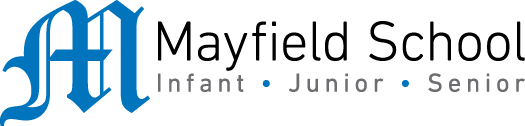 Dear Parent/Carer,Although the school is currently closed due to Coronavirus, we are continuing to provide educational tasks for your children to complete. In year 9, we suggest that children try to complete.1.5 hours per week of English, Maths and Science (i.e. 4.5 hours a week in total)1 hour per week of their 5 option subjects (i.e. 5 hours a week in total)30 minutes of PE per day30 minutes of reading per dayHome learning tasks can be supplemented with work from several websites (see the school home learning page on the website for examples of these).Teachers will set a weekly programme for your child to work through at home. This will be available for you to access on the school website every Monday. Please note that to access the work on a mobile or laptop you may need to install Word (available here for Android and here for Apple) and PowerPoint (available here for Android and here for Apple). If accessing the work on a laptop then pupils should be able to use Office 365 through their web browser and will not need to install any extra programs. If you have any problems accessing the work, then please email Mr Clark-Lyons (clark-lyons-richard@mayfield.portsmouth.sch.uk).Whilst it is important for your child to keep up with their learning at home, we appreciate that this can be a stressful time for children and adults. Looking after mental health is vital. Therefore, we suggest that the day is broken up into manageable learning chunks, interspersed with physical exercise, fun activities, and time together as a family. Activities such as the 30-day Lego challenge and the daily Joe Wicks PE lessons could be a good place to start. As well as educational learning, the children could also begin to learn different life skills – make a meal for the family, sew on a button, write a letter to a distant family member, bake a cake using a recipe book etc. We hope you are all keeping well and staying positive.Completing your final piece! You should have spent at least 1 hour finalising the shapes and proportions, then another hour finalising and completing mark making and detail. This week your focus will be on lighting and shading. Looking at your design/ object or photograph (depending what you chose) study where the lightest part is, where the darkest part is and where there could be mid tones to show your graduated shading skills. Remember you want to grasp a balance of all three and try not to shade over any detail you may have created with mark making. If you do lose some detail when you shade over your work, try to go over any mark making and press slightly harder with the medium you have chosen.Please send you final outcomes to Miss AstlesResource Aim Activities Kerboodle online tests.  This link https://www.kerboodle.com/users/login Will take you to the log in page. To log in follow the instructions in the activities box. If this link does not work type in Kerboodle into a search engine, click on the top option and this will take you to the log in page. To consolidate factual knowledge on tropical storms To log in your need to enter the following details Username:  this is your year code (17s-) followed by your surname and first initial, no gap and all in lower case Password: this is your username for the first login, then you will be asked to change it  (if you change it, then forget it email Mr Royle to reset it) School code: this is dp2, again no capital letters Eg Username 17s-roylep Password 17s-roylep School code  dp2 You will then go onto the main page showing the different subjects, click on the box showing GCSE 9-1 Geography AQA. Once in you will see 4 boxes showing the different sections of the programme eg assessment. Just underneath this in small print you will see a link called ‘Due this week’ and it should have a number next to this. Click on this and it will take you to the tasks you have been set to do.  If you can’t see them as I have extended the deadlines then click on ‘current assignements’.Your tasks: You will be asked to do an online knowledge quizzes which are marked automatically and the scores logged (only Geography teachers will see the scores).   Some of you may have already completed these.  Spend time creating revision resources for Typhoon Haiyan and following the lesson a 9 mark question will be set.Read the information from the online textbook that can be opened using the Digital Ebook box on the first page.   The pages for Typhoon Haiyan are 28-31.If you cannot access this site or any of the tasks, please email Mr Royle on roylep@mayfield.portsmouth.sch.uk To make it EasierTo make it harderMove closer to the basketMove to the sideLower the basket (If possible)Increase distanceIntroduce a defenderVary the anglesEvaluating your workUse this week’s hour to reflect on the work you have done this half term. Write a paragraph discussing what you have done in the project.What aspects of the project do you think have been most successful? Why? If you had more time what would you like to explore more in the project? Is there a photographers work/ style you would like to experiment more with?  Think back to our classwork on Photoshop, describe what edits you could do on Photoshop in order to enhance your outcomes?